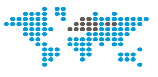 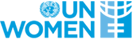 UN Women Strategic Note 2018-2022UN WOMEN Morocco COUNTRY OFFICESN REPORT 2022The report includes:Development results framework (DRF)










Report Date: 2/10/2022Impact1
Women lead, participate in and benefit equally from governance systemsImpact1
Women lead, participate in and benefit equally from governance systemsRelated UN-Women SP Impact Area: 
Related UNDAF/ CCPD priority: UNDAF Outcome 1. Democratic Governance and Advanced regionalization
Related national development priorities:Related UN-Women SP Impact Area: 
Related UNDAF/ CCPD priority: UNDAF Outcome 1. Democratic Governance and Advanced regionalization
Related national development priorities:Related UN-Women SP Impact Area: 
Related UNDAF/ CCPD priority: UNDAF Outcome 1. Democratic Governance and Advanced regionalization
Related national development priorities:Related UN-Women SP Impact Area: 
Related UNDAF/ CCPD priority: UNDAF Outcome 1. Democratic Governance and Advanced regionalization
Related national development priorities:Related UN-Women SP Impact Area: 
Related UNDAF/ CCPD priority: UNDAF Outcome 1. Democratic Governance and Advanced regionalization
Related national development priorities:Related UN-Women SP Impact Area: 
Related UNDAF/ CCPD priority: UNDAF Outcome 1. Democratic Governance and Advanced regionalization
Related national development priorities:Related UN-Women SP Impact Area: 
Related UNDAF/ CCPD priority: UNDAF Outcome 1. Democratic Governance and Advanced regionalization
Related national development priorities:Year
2018Year
2019Year
2020Year
2021Year
2022TotalOutcome 1.1
Public policies and budgets at national and local levels are gender sensitive and are enhanced by comprehensive and dynamic normative frameworks and standards

Related SP Outcome/Output:


Indicator 1.1A:  Nbr of gender-based national sectorial strategies effectively designed in Morocco

Targets: 
Value: 6
Notes: Ministries supported by the FAD/AFD and UE to develop gender analysis: Ministry of Helath, Ministry of National Education, Ministry of Vocational Training, Ministry of Family, Solidarity, Equality and Social Development, Ministry of Agriculture and Fishery, Ministry of Youth and Sports
Target Year: 2021
Value: 6
Target Year: 2022

Baseline: 
Value: 0 Year: 2017
Source: gender based national sectorial strategies and corresponding action plans

Indicator 1.1B:  Nbr of initiatives aiming to assess gender allocations impacts in Morocco

Targets: 
Value: 2
Target Year: 2021
Value: 2
Target Year: 2022

Baseline: 
Value: 0 Year: 2017
Source: Gender annex to Finance organic law 

Indicator 1.1C:  Number of laws on gender equality and women empowerment adopted and/or modified in line with international standards

Targets: 
Value: 6
Notes: cumulative (3 additional laws: Inheritance-penal code-VAW)
Target Year: 2021
Value: 6
Target Year: 2022

Baseline: 
Value: 3 Year: 2017
Note: Human trafficking-domestic work-APALD
Source: Bulletin officiel

Output 1.1.1
Sectoral ministries, local authorities, the parliament and evaluation bodies have enhanced capacities and tools to plan, implement and evaluate gender sensitive strategies and make strategic budget allocationIndicator 1.1.1A:  Number of performance projects (budget programmes) submitted by sectoral ministries supported by UN Women including between 20% and 40% of gender-sensitive objectives

Targets: 
Value: 0
Notes: Findings of the Gender Sectoral study of French Agency for Development targeting 6 Moroccan ministries; Yearly Performance Projects submitted by the 6 sectoral ministries supported by UNW
Target Year: 2018
Value: 9
Target Year: 2019
Value: 11
Target Year: 2020
Value: 13
Notes: UNW Reports
Target Year: 2021
Value: 15
Target Year: 2022

Baseline: 
Value: 0 Year: 2017
Source: Final Performance Projects submitted by sectoral ministries to the Finance Ministry of Finance 

Indicator 1.1.1C:  Number of regions with enhanced capacities in gender responsive local planning and budgeting

Targets: 
Value: 0
Target Year: 2018
Value: 0
Target Year: 2019
Value: 3
Target Year: 2020
Value: 3
Notes: UNW training reports: 3 represents the number of regions targeted by UNW capacity building trainings on gender responsive local planning and budgeting
Target Year: 2021
Value: 5
Target Year: 2022

Baseline: 
Value: 0 Year: 2017
Notes: UNW Evaluation assessement reports.
Source: UNW annual reports

Indicator 1.1.1F:  Number of strengthened gender entities within sectoral ministries

Targets: 
Value: 5
Target Year: 2021

Baseline: 
Value: 0 Year: 2020
Source: UNW Reports 

Indicator 1.1.1G:  Availability of digital tools to mainstream GE in the public service.

Targets: 
Value: Yes
Target Year: 2022

Baseline: 
Value: No Year: 2021
Source: MOOC élaboré et mis en place 

0.00
(core)

1,913,491.00
(non-core)

34,000.00
(core)

808,743.00
(non-core)

0.00
(core)

618,553.00
(non-core)

0.00
(core)

656,734.00
(non-core)

0.00
(core)

0.00
(non-core)

34,000.00
(core)

3,997,521.00
(non-core)Outcome 1.3
Strengthened production of gender statistics to enable the monitoring of national policies and reporting commitments under the SDGs

Related SP Outcome/Output:


Indicator 1.3A:  Percentage of national minimum core set of gender indicators (BMSGI) produced and published in the previous 5 years

Targets: 
Value: TBD
Target Year: 2019
Value: TBD
Target Year: 2020
Value: TBD
Target Year: 2022

Baseline: 
Value: TBD Year: 2018
Source: UNW's Reports 

Indicator 1.3B:  Number of data producers with strengthened capacities in the collection, analysis, dissemination and use of gender statistics, including in improving Tier II et Tier III SDGs indicators, with UN Women’s support.

Targets: 
Value: 1
Target Year: 2019
Value: 20
Target Year: 2020
Value: 20
Target Year: 2022

Baseline: 
Value: 0 Year: 2018
Source: UNW's Reports 

Output 1.3.1
Capacity of the NSS is strengthened to produce the gender-related Tier I and II indicators to address national data gapsIndicator 1.3.1A:  Existence of analyses of a) time use survey and/or b) a violence against women prevalence survey

Targets: 
Value: Yes 
Notes: VAW survey
Target Year: 2020
Value: No
Target Year: 2021
Value: Yes
Notes: Domestic violence
Target Year: 2022

Baseline: 
Value: No Year: 2019
Source: UNW Annual Reports, Training reports

Indicator 1.3.1C:  Number of producers and users of gender sensitive data and statistics trained at the national and territorial levels in monitoring the SDGs, particularly SDG5.

Targets: 
Value: 0
Target Year: 2019
Value: 0
Target Year: 2020
Value: 3
Target Year: 2021
Value: 1
Target Year: 2022
Value: 15
Target Year: 2022

Baseline: 
Value: 0 Year: 2021
Source: UNW's Report 

Indicator 1.3.1D:  A composite index of gender inequalities is produced.

Targets: 
Value: No
Target Year: 2019
Value: No
Target Year: 2020
Value: Yes
Target Year: 2021
Value: yes
Target Year: 2022
Value: No
Target Year: 2022
Value: Yes
Target Year: 2023

Baseline: 
Value: No Year: 2021
Source: UNW Reports 

Indicator 1.3.1E:  Number of expertise mobilized to support the production and strengthening of gender indicators

Targets: 
Value: 2
Notes: ( development of satellite account and analysis of the evolution of social norms and dynamic within Moroccan households)
Target Year: 2021
Value: 2
Target Year: 2022

Baseline: 
Value: 0 Year: 2020
Source: UNW Reports

0.00
(core)

0.00
(non-core)

0.00
(core)

237,303.00
(non-core)

0.00
(core)

0.00
(non-core)

0.00
(core)

0.00
(non-core)

0.00
(core)

0.00
(non-core)

0.00
(core)

237,303.00
(non-core)Outcome 1.4
Improved use of gender statistics by different players to inform advocacy, research, policies and programmes

Related SP Outcome/Output:


Indicator 1.4A:  Number of national reports on (a) the implementation of the SDGs from a gender perspective developed with the support of UN Women (SP indicator 6.2)

Targets: 
Value: 1
Target Year: 2019
Value: 2
Target Year: 2020
Value: 1
Target Year: 2019
Value: 2
Target Year: 2022

Baseline: 
Value: 1 Year: 2018
Source: UNW's Reports 

Indicator 1.4B:  Number of data users with strengthened capacities in the collection, analysis, dissemination and use of gender statistics, including in improving Tier II et Tier III SDGs indicators, with UN Women’s support.

Targets: 
Value: 0
Target Year: 2019
Value: 20
Target Year: 2020
Value: 20
Target Year: 2022

Baseline: 
Value: 0 Year: 2018
Source: UNW's Reports 

Output 1.4.3
Accessibility and dissemination of gender statistics to NSS and data users is IncreasedIndicator 1.4.3B:  user-friendly online platforms for key gender statistics is established by HCP (NSO) with UNW’s support

Targets: 
Value: 
Target Year: 2019
Value: 
Target Year: 2020
Value: 
Target Year: 2021
Value: 
Target Year: 2022
Value: YES
Notes: (employment platform)
Target Year: 2021
Value: YES
Notes: gender platform
Target Year: 2022

Baseline: 
Value: No Year: 2020
Source: UNW's Reports 

Indicator 1.4.3C:  Number of produced infographics and extension documents containing gender statistics

Targets: 
Value: 0
Target Year: 2019
Value: 0
Target Year: 2020
Value: 3
Target Year: 2021
Value: 3
Target Year: 2022

Baseline: 
Value: 0 Year: 2020
Source: UNW's Reports 

Indicator 1.4.3D:  Number of communication events around gender statistics

Targets: 
Value: 0
Target Year: 2021
Value: 1
Target Year: 2022
Value: 2
Target Year: 2023
Value: 2
Target Year: 2024

Baseline: 
Value: 1 Year: 2020
Source: UNW Reports

0.00
(core)

0.00
(non-core)

0.00
(core)

14,000.00
(non-core)

0.00
(core)

0.00
(non-core)

0.00
(core)

0.00
(non-core)

0.00
(core)

0.00
(non-core)

0.00
(core)

14,000.00
(non-core)Outcome 1.4
Improved use of gender statistics by different players to inform advocacy, research, policies and programmes

Related SP Outcome/Output:


Indicator 1.4A:  Number of national reports on (a) the implementation of the SDGs from a gender perspective developed with the support of UN Women (SP indicator 6.2)

Targets: 
Value: 1
Target Year: 2019
Value: 2
Target Year: 2020
Value: 1
Target Year: 2019
Value: 2
Target Year: 2022

Baseline: 
Value: 1 Year: 2018
Source: UNW's Reports 

Indicator 1.4B:  Number of data users with strengthened capacities in the collection, analysis, dissemination and use of gender statistics, including in improving Tier II et Tier III SDGs indicators, with UN Women’s support.

Targets: 
Value: 0
Target Year: 2019
Value: 20
Target Year: 2020
Value: 20
Target Year: 2022

Baseline: 
Value: 0 Year: 2018
Source: UNW's Reports 

Output 1.4.4
The institutionalization of user-producer dialogues to increase accessibility, quality and demand for gender statistics is initiated /enhancedIndicator 1.4.4A:  Number of meetings to facilitate collaboration between users and producers with the support of UN Women

Targets: 
Value: 1
Target Year: 2019
Value: 2
Target Year: 2020
Value: 2
Target Year: 2021
Value: 2
Target Year: 2022

Baseline: 
Value: 0 Year: 2018
Source: UNW's Reports 

0.00
(core)

0.00
(non-core)

0.00
(core)

4,000.00
(non-core)

0.00
(core)

0.00
(non-core)

0.00
(core)

0.00
(non-core)

0.00
(core)

0.00
(non-core)

0.00
(core)

4,000.00
(non-core)Outcome 1.6
Strengthened policy and financial environment to enable gender-responsive national adaptation and effective monitoring of the SDGs

Related SP Outcome/Output:


Output 1.6.1
Capacity of all directorates of the national statistics office is strengthened to integrate gender into planning processes and studies' implementation, and awareness-raising  initiatives are undertaken to sensitize the national statistics system in favour of an enabling legal framework and coordination mechanism0.00
(core)

0.00
(non-core)

0.00
(core)

0.00
(non-core)

0.00
(core)

0.00
(non-core)

0.00
(core)

0.00
(non-core)

0.00
(core)

25,000.00
(non-core)

0.00
(core)

25,000.00
(non-core)Total Resources for outcome 1.1 (core and non-core)Total Resources for outcome 1.1 (core and non-core)Total Resources for outcome 1.1 (core and non-core)0.00
(core)

1,913,491.00
(non-core)34,000.00
(core)

808,743.00
(non-core)0.00
(core)

618,553.00
(non-core)0.00
(core)

656,734.00
(non-core)0.00
(core)

0.00
(non-core)34,000.00
(core)

3,997,521.00
(non-core)Total Resources for outcome 1.3 (core and non-core)Total Resources for outcome 1.3 (core and non-core)Total Resources for outcome 1.3 (core and non-core)0.00
(core)

0.00
(non-core)0.00
(core)

237,303.00
(non-core)0.00
(core)

0.00
(non-core)0.00
(core)

0.00
(non-core)0.00
(core)

0.00
(non-core)0.00
(core)

237,303.00
(non-core)Total Resources for outcome 1.4 (core and non-core)Total Resources for outcome 1.4 (core and non-core)Total Resources for outcome 1.4 (core and non-core)0.00
(core)

0.00
(non-core)0.00
(core)

18,000.00
(non-core)0.00
(core)

0.00
(non-core)0.00
(core)

0.00
(non-core)0.00
(core)

0.00
(non-core)0.00
(core)

18,000.00
(non-core)Total Resources for outcome 1.6 (core and non-core)Total Resources for outcome 1.6 (core and non-core)Total Resources for outcome 1.6 (core and non-core)0.00
(core)

0.00
(non-core)0.00
(core)

0.00
(non-core)0.00
(core)

0.00
(non-core)0.00
(core)

0.00
(non-core)0.00
(core)

25,000.00
(non-core)0.00
(core)

25,000.00
(non-core)Total Resources for impact area 1Total Resources for impact area 1Total Resources for impact area 10.00
(core)

1,913,491.00
(non-core)34,000.00
(core)

1,064,046.00
(non-core)0.00
(core)

618,553.00
(non-core)0.00
(core)

656,734.00
(non-core)0.00
(core)

25,000.00
(non-core)34,000.00
(core)

4,277,824.00
(non-core)Impact2
Women have income security, decent work and economic autonomyImpact2
Women have income security, decent work and economic autonomyRelated UN-Women SP Impact Area: 
Related UNDAF/ CCPD priority: UNDAF Outcome 2. Inclusive and sustainable development
Related national development priorities:Related UN-Women SP Impact Area: 
Related UNDAF/ CCPD priority: UNDAF Outcome 2. Inclusive and sustainable development
Related national development priorities:Related UN-Women SP Impact Area: 
Related UNDAF/ CCPD priority: UNDAF Outcome 2. Inclusive and sustainable development
Related national development priorities:Related UN-Women SP Impact Area: 
Related UNDAF/ CCPD priority: UNDAF Outcome 2. Inclusive and sustainable development
Related national development priorities:Related UN-Women SP Impact Area: 
Related UNDAF/ CCPD priority: UNDAF Outcome 2. Inclusive and sustainable development
Related national development priorities:Related UN-Women SP Impact Area: 
Related UNDAF/ CCPD priority: UNDAF Outcome 2. Inclusive and sustainable development
Related national development priorities:Related UN-Women SP Impact Area: 
Related UNDAF/ CCPD priority: UNDAF Outcome 2. Inclusive and sustainable development
Related national development priorities:Year
2018Year
2019Year
2020Year
2021Year
2022TotalOutcome 2.1
An enabling environment is established to promote economic empowerment and decent employment for women

Related SP Outcome/Output:


Indicator 2.1A:  Number of rural women supported to gain access, use and/or control of productive resources by UN-Women

Targets: 
Value: 200
Target Year: 2019
Value: 30
Target Year: 2022

Baseline: 
Value: 40 Year: 2017
Source: annual reports

Output 2.1.2
Strategic national initiatives on Women’s Economic Empowerment (WEE) are implemented to strengthen the policy framework promoting WEEIndicator 2.1.2A:  Number of advocacy initiatives targeting stakeholders (institutional partners, donors, private sector) to promote implementation of the National Strategy of WEE  National Strategy of Women’s Economic Empowerments

Targets: 
Value: 2
Target Year: 2020
Value: 2
Target Year: 2021
Value: 2
Target Year: 2022

Baseline: 
Value: 0 Year: 2019
Source: UNW Reports 

Indicator 2.1.2C:  Number of private sector companies joining the WEPs global initiative

Targets: 
Value: 3
Target Year: 2020
Value: 4
Target Year: 2021
Value: 5
Target Year: 2022
Value: 15
Notes: 5 Additional companies to join the WEPs in 2022
Target Year: 2022
Value: 5
Target Year: 2022

Baseline: 
Value: 0 Year: 2019
Source: WEP'S website, UNW's Reports

0.00
(core)

0.00
(non-core)

0.00
(core)

0.00
(non-core)

0.00
(core)

0.00
(non-core)

0.00
(core)

0.00
(non-core)

0.00
(core)

0.00
(non-core)

0.00
(core)

0.00
(non-core)Outcome 2.1
An enabling environment is established to promote economic empowerment and decent employment for women

Related SP Outcome/Output:


Indicator 2.1A:  Number of rural women supported to gain access, use and/or control of productive resources by UN-Women

Targets: 
Value: 200
Target Year: 2019
Value: 30
Target Year: 2022

Baseline: 
Value: 40 Year: 2017
Source: annual reports

Output 2.1.3
Local initiatives to secure sustainable income and decent employment for vulnerable women are implementedIndicator 2.1.3A:  Number of  vulnerable fisherwomen targeted by WEE initiatives

Targets: 
Value: 2
Target Year: 2021
Value: 2
Target Year: 2022
Value: 40
Target Year: 2022

Baseline: 
Value: 276 Year: 2021
Source: UNW Reports 

0.00
(core)

0.00
(non-core)

0.00
(core)

0.00
(non-core)

0.00
(core)

0.00
(non-core)

0.00
(core)

0.00
(non-core)

0.00
(core)

0.00
(non-core)

0.00
(core)

0.00
(non-core)Total Resources for outcome 2.1 (core and non-core)Total Resources for outcome 2.1 (core and non-core)Total Resources for outcome 2.1 (core and non-core)0.00
(core)

0.00
(non-core)0.00
(core)

0.00
(non-core)0.00
(core)

0.00
(non-core)0.00
(core)

0.00
(non-core)0.00
(core)

0.00
(non-core)0.00
(core)

0.00
(non-core)Total Resources for impact area 2Total Resources for impact area 2Total Resources for impact area 20.00
(core)

0.00
(non-core)0.00
(core)

0.00
(non-core)0.00
(core)

0.00
(non-core)0.00
(core)

0.00
(non-core)0.00
(core)

0.00
(non-core)0.00
(core)

0.00
(non-core)Impact3
 All women and girls live a life free from all forms of violenceImpact3
 All women and girls live a life free from all forms of violenceRelated UN-Women SP Impact Area: 
Related UNDAF/ CCPD priority: UNDAF Outcome 5. Economic inclusion reduced inequalities and vulnerabilities 
Related national development priorities:Related UN-Women SP Impact Area: 
Related UNDAF/ CCPD priority: UNDAF Outcome 5. Economic inclusion reduced inequalities and vulnerabilities 
Related national development priorities:Related UN-Women SP Impact Area: 
Related UNDAF/ CCPD priority: UNDAF Outcome 5. Economic inclusion reduced inequalities and vulnerabilities 
Related national development priorities:Related UN-Women SP Impact Area: 
Related UNDAF/ CCPD priority: UNDAF Outcome 5. Economic inclusion reduced inequalities and vulnerabilities 
Related national development priorities:Related UN-Women SP Impact Area: 
Related UNDAF/ CCPD priority: UNDAF Outcome 5. Economic inclusion reduced inequalities and vulnerabilities 
Related national development priorities:Related UN-Women SP Impact Area: 
Related UNDAF/ CCPD priority: UNDAF Outcome 5. Economic inclusion reduced inequalities and vulnerabilities 
Related national development priorities:Related UN-Women SP Impact Area: 
Related UNDAF/ CCPD priority: UNDAF Outcome 5. Economic inclusion reduced inequalities and vulnerabilities 
Related national development priorities:Year
2018Year
2019Year
2020Year
2021Year
2022TotalOutcome 3.1
Stakeholders are committed to prevent VAW and to deliver quality essential services to WSV

Related SP Outcome/Output:


Indicator 3.1A:  Number of strengthened legislation addressing GBV and gender-based discriminations

Targets: 
Value: 2
Target Year: 2021
Value: 2
Target Year: 2022

Baseline: 
Value: 0 Year: 2017
Note: reforms of the penal code, Law on violence
Source: Penal code ; Bulletin officiel

Output 3.1.1
Capacities of national and local authorities are strengthened to adopt and implement comprehensive public policies, in line with international standards, to prevent and respond to VAWG, including access to quality essential servicesIndicator 3.1.1B:  Number of institutional partners technically supported on implementing  public policies against VAWG and gender-based discriminations , including sectorial essentiel services and multi-sectorial coordination

Targets: 
Value: 2
Target Year: 2018
Value: 1
Target Year: 2019
Value: 1
Target Year: 2020
Value: 8
Notes: Cumulative. It is expected to technically support 8 institutional partners by 2021. Targeted institutional partners: Police, Health, City of Rabat, Ministry of Housing, HACA
Target Year: 2021
Value: 9
Target Year: 2022

Baseline: 
Value: 3 Year: 2017
Notes: Magistrates, Social workers, City of Marrakech
Source: annual reports

Indicator 3.1.1C:  Number of knowledge products on EVAWG and gender-based discriminations supported and disseminated by UN Women

Targets: 
Value: 2
Target Year: 2018
Value: 2
Target Year: 2019
Value: 2
Target Year: 2020
Value: 16
Notes: Cumulative (2 new studies each year). 16 studies expected to be produced and disseminated
Target Year: 2021
Value: 18
Target Year: 2022

Baseline: 
Value: 8 Year: 2017
Notes: IMAGES survey, Qiwamah study, Rabat and Marrakech Scoping studies, Human trafficking diagnosis, 2 annual reports on statistics from the Family courts, 1 on public spaces safety in Casablanca
Source: Surveys,  Annual reports

0.00
(core)

92,000.00
(non-core)

0.00
(core)

576,000.00
(non-core)

0.00
(core)

74,500.00
(non-core)

0.00
(core)

61,400.00
(non-core)

0.00
(core)

0.00
(non-core)

0.00
(core)

803,900.00
(non-core)Outcome 3.1
Stakeholders are committed to prevent VAW and to deliver quality essential services to WSV

Related SP Outcome/Output:


Indicator 3.1A:  Number of strengthened legislation addressing GBV and gender-based discriminations

Targets: 
Value: 2
Target Year: 2021
Value: 2
Target Year: 2022

Baseline: 
Value: 0 Year: 2017
Note: reforms of the penal code, Law on violence
Source: Penal code ; Bulletin officiel

Output 3.1.2
Capacities of gender equality advocates are enhanced towards social mobilization and innovative transformative approaches to promote favorable social norms, attitudes, and behaviors related to women's rights to enjoy a life free from violence in public and private spacesIndicator 3.1.2B:  Number of advocacy initiatives against violence and all forms of discrimination carried out with UN Women's support (by civil society organizations, national institutions, local authorities, academic institutions, the private sector)

Targets: 
Value: 7
Target Year: 2018
Value: 7
Target Year: 2019
Value: 7
Target Year: 2020
Value: 70
Notes: Cumulative. Target by the end of 2021: 70 (7 new initiatives/campaigns on average per year)
Target Year: 2021
Value: 77
Target Year: 2022

Baseline: 
Value: 42 Year: 2017
Notes: 42 initiatives/campaigns supported
Source: civil society organizations, national institutions, local authorities, academic institutions reports

0.00
(core)

403,371.00
(non-core)

0.00
(core)

247,788.00
(non-core)

19,017.00
(core)

476,509.00
(non-core)

19,017.00
(core)

356,620.00
(non-core)

0.00
(core)

0.00
(non-core)

38,034.00
(core)

1,484,288.00
(non-core)Outcome 3.2
Cities and local stakeholders develop responses to develop empowering public spaces for women and girls

Related SP Outcome/Output:


Indicator 3.2A:  Urban development/revitalization/economic development projects in public spaces in the sites of intervention are assessed as economically viable and safe from SVAWG

Targets: 
Value: 3
Target Year: 2021
Value: 3
Target Year: 2022

Baseline: 
Value: 0 Year: 2017
Source: UNW reports

Output 3.2.1
Capacities of national and local authorities and stakeholders are strenghtened to adopt and implement local responses to develop safe public spaces for women and girlsIndicator 3.2.1A:  Number of  established and operational mechanisms to track adoption and implementation of local responses to develop safe spaces for women and girls

Targets: 
Value: 2
Target Year: 2021
Value: 0
Target Year: 2020
Value: 1
Target Year: 2019
Value: 0
Target Year: 2018
Value: 1
Target Year: 2022

Baseline: 
Value: 0 Year: 2017
Source: Terms of Reference of the mechanisms; programme documents; UNW annual reports

0.00
(core)

170,417.00
(non-core)

0.00
(core)

234,000.00
(non-core)

0.00
(core)

131,000.00
(non-core)

0.00
(core)

120,000.00
(non-core)

0.00
(core)

0.00
(non-core)

0.00
(core)

655,417.00
(non-core)Outcome 3.2
Cities and local stakeholders develop responses to develop empowering public spaces for women and girls

Related SP Outcome/Output:


Indicator 3.2A:  Urban development/revitalization/economic development projects in public spaces in the sites of intervention are assessed as economically viable and safe from SVAWG

Targets: 
Value: 3
Target Year: 2021
Value: 3
Target Year: 2022

Baseline: 
Value: 0 Year: 2017
Source: UNW reports

Output 3.2.2
Enhanced knowledge of women, girls, men and boys on EVAWG gender-based discriminations and masculinities to engage equally as active citizens in their communitiesIndicator 3.2.2A:  Number of women, men, girls and boys engaged on EVAWG, gender-based discriminations, and masculinities through UNW's and CSOs' advocacy and information campaigns

Targets: 
Value: 2500 men and 2200 women
Target Year: 2018
Value: 3500 men and 3200 women
Target Year: 2019
Value: 6000 men and 9000 women
Target Year: 2020
Value: 8000 men and 12 000 women
Target Year: 2021
Value: 7 000 men and 10 000 women
Target Year: 2022

Baseline: 
Value: 5607 men and 1767 women Year: 2017
Source: Annual reports; Media  Metrics

Indicator 3.2.2B:  Percentage of participating fathers and mothers in Program P who have more positive attitudes towards gender equality and fathers involvement in child care.

Targets: 
Value: N/A
Target Year: 2019
Value: N/A
Target Year: 2020
Value: TBC
Target Year: 2021
Value: +10%
Target Year: 2022

Baseline: 
Value: 0 Year: 2018
Source: Partner narrative report (Quartiers du Monde: implementing partner of Programme P)


0.00
(core)

676,690.00
(non-core)

0.00
(core)

624,847.00
(non-core)

0.00
(core)

39,000.00
(non-core)

0.00
(core)

24,000.00
(non-core)

0.00
(core)

0.00
(non-core)

0.00
(core)

1,364,537.00
(non-core)Total Resources for outcome 3.1 (core and non-core)Total Resources for outcome 3.1 (core and non-core)Total Resources for outcome 3.1 (core and non-core)0.00
(core)

495,371.00
(non-core)0.00
(core)

823,788.00
(non-core)19,017.00
(core)

551,009.00
(non-core)19,017.00
(core)

418,020.00
(non-core)0.00
(core)

0.00
(non-core)38,034.00
(core)

2,288,188.00
(non-core)Total Resources for outcome 3.2 (core and non-core)Total Resources for outcome 3.2 (core and non-core)Total Resources for outcome 3.2 (core and non-core)0.00
(core)

847,107.00
(non-core)0.00
(core)

858,847.00
(non-core)0.00
(core)

170,000.00
(non-core)0.00
(core)

144,000.00
(non-core)0.00
(core)

0.00
(non-core)0.00
(core)

2,019,954.00
(non-core)Total Resources for impact area 3Total Resources for impact area 3Total Resources for impact area 30.00
(core)

1,342,478.00
(non-core)0.00
(core)

1,682,635.00
(non-core)19,017.00
(core)

721,009.00
(non-core)19,017.00
(core)

562,020.00
(non-core)0.00
(core)

0.00
(non-core)38,034.00
(core)

4,308,142.00
(non-core)